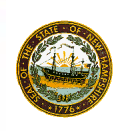 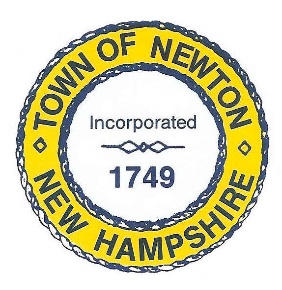     TOWN OF NEWTON, NH     Recreation Commission Minutes2 Town Hall RoadNewton, NH 03858Date: August 21, 2023Call to Order - 7:00 pm. In attendance – Chairman Rick Faulconer, Vice Chairman Christine Kuzmitski, Selectman Matt Burrill, Amanda Aiello, Sue Mears, and Patricia Masterson (recording Minutes). Approval of the MinutesSelectman Burrill made a Motion to approve the Minutes for August 7, 2023. Ms. Mears seconded the Motion, which passed unanimously.Chairman Faulconer appointed Ms. Aiello a Voting Member for this meeting.Olde Home Day (rain or shine) Raffle items continue to be received. Most recently three Estabrooks gift certificates, Early Bird Cafe, Aiello s’mores board, Garrison Golf two rounds of golf and two buckets of balls, and Chang Long gift certificate. Recreation Commission members should be logging these in to the Google drive.Food vendors are Temple Street Diner, Sonny’s ice cream and shaved ice, Purple Snack Shack, Kingston Lions Club, and Wild Violet baked goods.We need three volunteers every two hours for the raffle table, one sign holder for the car show from 8:30-10:15, four monitors for the bouncy house, and people to help set up in the morning and clean up at the end.Selectman Burrill is coordinating the bands.Ms. Masterson will ask Jim Ryan if he will do a fitness class at Olde Home Day.Mr. Simone will contact C&M stables for details on the pony ride.Recreation Commission, August 21, 2023, Minutes, Page 2Bravo to Ms. Aiello for publicizing the Olde Home Day events. She is designing a new Recreation Commission Facebook page. Chairman Faulconer will review the site. Selectman Burrill, Chairman Faulconer, and Ms. Masterson will be administrators of the site.Car ShowThe car show at Olde Home Day will begin at 10 a.m. Cars should be in place at 9:30 a.m. We will need small signs (card stock) for the wind shields. Ms. Connors has sent notices to previous attendees. The Show will not be held in the rain.A volunteer and sign are needed to direct traffic.Senior BBQThe Senior BBQ will be held on September 14 at 5pm at the Police Complex. Tickets were sold for $2.00 on August 31 at the Town Hall.Selectman Burrill will contact What’s The Scoop to see if they will serve ice cream again. Ms. Masterson and Mr. Simone will inventory the number of ice cream bowls and spoons we have. Chairman Faulconer and Ms. Masterson will go to BJs for the food.Mr. Harding and Mr. Simone will oversee the grilling. Selectmen will be available to help. Tables and chairs will arrive at the Police Complex at 9 a.m. We will need help setting them up.Trunk or Treat/Trick or TreatSelectman Burrill asked Ms. Aiello to create a poll to determine when Newton residents would like to hold Trick or Treat. Trunk or Treat is October 21.AdjournmentVice Chair Kuzmitski made a Motion to adjourn the Meeting at 7:50 p.m.  Ms. Mears seconded the Motion, which passed unanimously. Recreation Commission, August 21, 2023, Minutes, Page 3Next MeetingSeptember 11, 2023, in the Large Room at the Town Hall, at 7:00 p.m. will be the next meeting of the Recreation Commission. Respectfully Submitted,Patricia Masterson, SecretaryPosted on 9/12/2023 Newton Town Hall and Official Town website www.newton-nh.gov.